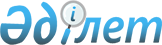 О внесении изменений в решение маслихата Аккайынского района Северо-Казахстанской области от 8 января 2020 года № 35-12 "Об утверждении бюджета Власовского сельского округа Аккайынского района на 2020-2022 годы"Решение маслихата Аккайынского района Северо-Казахстанской области от 29 октября 2020 года № 42-19. Зарегистрировано Департаментом юстиции Северо-Казахстанской области 30 октября 2020 года № 6614
      В соответствии со статьей 109-1 Бюджетного кодекса Республики Казахстан от 4 декабря 2008 года, статьей 6 Закона Республики Казахстан от 23 января 2001 года "О местном государственном управлении и самоуправлении в Республике Казахстан" маслихат Аккайынского района Северо-Казахстанской области РЕШИЛ:
      1. Внести в решение маслихата Аккайынского района Северо-Казахстанской области "Об утверждении бюджета Власовского сельского округа Аккайынского района на 2020-2022 годы" от 8 января 2020 года № 35-12 (опубликовано 16 января 2020 года в Эталонном контрольном банке нормативных правовых актов Республики Казахстан в электронном виде, зарегистрировано в Реестре государственной регистрации нормативных правовых актов под № 5820) следующие изменения:
      пункт 1 изложить в новой редакции:
       "1. Утвердить бюджет Власовского сельского округа Аккайынского района на 2020-2022 годы согласно приложениям 1, 2 и 3 к настоящему решению соответственно, в том числе на 2020 год в следующих объемах:
      1) доходы – 60117,7 тысяч тенге:
      налоговые поступления – 2200 тысяч тенге;
      неналоговые поступления – 521,1тысяч тенге;
      поступления от продажи основного капитала - 0 тысяч тенге;
      поступления трансфертов – 57396,6 тысяч тенге;
      2) затраты – 60117,7 тысяч тенге;
      3) чистое бюджетное кредитование - 0 тысяч тенге:
      бюджетные кредиты - 0 тысяч тенге;
      погашение бюджетных кредитов - 0 тысяч тенге;
      4) сальдо по операциям с финансовыми активами - 0 тысяч тенге:
      приобретение финансовых активов - 0 тысяч тенге;
      поступления от продажи финансовых активов государства- 0 тысяч тенге;
      5) дефицит (профицит) бюджета - 0 тысяч тенге;
      6) финансирование дефицита (использование профицита) бюджета - 0 тысяч тенге:
      поступление займов - 0 тысяч тенге;
      погашение займов - 0 тысяч тенге;
      используемые остатки бюджетных средств - 0 тысяч тенге.";
      приложение 1 к указанному решению изложить в новой редакции согласно приложению к настоящему решению.
      2. Настоящее решение вводится в действие с 1 января 2020 года. Бюджет Власовского сельского округа Аккайынского района на 2020 год
					© 2012. РГП на ПХВ «Институт законодательства и правовой информации Республики Казахстан» Министерства юстиции Республики Казахстан
				
      Председатель XLII сессии маслихата
Аккайынского района
Северо-Казахстанской области

Т.Рамазанов

      Секретарь маслихата Аккайынского района
Северо-Казахстанской области

С.Муканов
Приложениек решению маслихатаАккайынского районаСеверо-Казахстанской областиот 29 октября 2020 года № 42-19Приложение 1к решению маслихатаАккайынского районаСеверо-Казахстанской областиот 8 января 2020 года № 35-12
Категория
Класс
Подкласс
Наименование
Сумма, тысяч тенге
1) Доходы
60117,7
1
Налоговые поступления
2200
01
Подоходный налог
27
2
Индивидуальный подоходный налог
27
04
Налоги на собственность
2173
1
Налоги на имущество
32
3
Земельный налог
68
4
Налог на транспортные средства 
2073
2
Неналоговые поступления
521,1
01
Доходы от государственной собственности
169
5
Доходы от аренды имущества, находящегося в государственной собственности
169
06
Прочие неналоговые поступления
352,1
1
Прочие неналоговые поступления
352,1
3
Поступления от продажи основного капитала
0
4
Поступления трансфертов
57396,6
02
Трансферты из вышестоящих органов государственного управления
57396,6
3
Трансферты из районного (города областного значения) бюджета
57396,6
Функцио-нальная группа
Админи-стратор бюд-жетных прог-рамм
Прог-рамма
Наименование
Сумма, тысяч тенге
2) Затраты
60117,7
01
Государственные услуги общего характера
28118,9
124
Аппарат акима города районного значения, села, поселка, сельского округа
28118,9
001
Услуги по обеспечению деятельности акима города районного значения, села, поселка, сельского округа
28118,9
07
Жилищно-коммунальное хозяйство
8916,2
124
Аппарат акима города районного значения, села, поселка, сельского округа
8916,2
008
Освещение улиц в населенных пунктах
525,1
009
Обеспечение санитарии населенных пунктов
200
011
Благоустройство и озеленение населенных пунктов
8191,1
08
Культура, спорт, туризм и информационное пространство
20857,6
124
Аппарат акима города районного значения, села, поселка, сельского округа
20857,6
006
Поддержка культурно-досуговой работы на местном уровне
20857,6
13
Прочие
2225
124
Аппарат акима города районного значения, села, поселка, сельского округа
2225
040
Реализация мероприятий для решения вопросов обустройства населенных пунктов в реализацию мер по содействию экономическому развитию регионов в рамках Государственной программы развития регионов до 2025 года
2225
3) Чистое бюджетное кредитование
0
Бюджетные кредиты
0
Погашение бюджетных кредитов
0
4) Сальдо по операциям с финансовыми активами
0
Приобретение финансовых активов 
0
Поступления от продажи финансовых активов государства
0
5) Дефицит (профицит) бюджета
0
6) Финансирование дефицита (использование профицита) бюджета
0
Поступления займов
0
Погашение займов
0
Категория
Класс
Подкласс
Наименование
Сумма, тысяч тенге
8
Используемые остатки бюджетных средств
0
01
Остатки бюджетных средств
0
1
Свободные остатки бюджетных средств
0